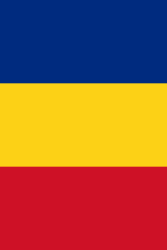 nr.  ________________din________________la  nr. ______________din _______________________________________________________________________________________________________Str. Mitropolit Dosoftei, 99, MD-2704, municipiul Chişinău, Republica Moldova, Tel.: (022) 201 601, www.chisinauedu.md, e-mail: dgetsmun@gmail.com _____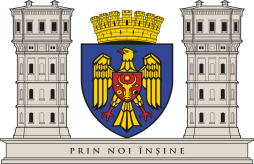 CONSILIUL MUNICIPAL CHIȘINĂUPRIMAR GENERAL AL MUNICIPIULUI CHIȘINĂUDIRECȚIA GENERALĂ EDUCAȚIE, TINERET ȘI SPORT 